§4706-C.  Promotional allowances1.  Definitions.  As used in this section, unless the context otherwise indicates, the following terms have the following meanings.A.  "Promotional allowance" means any rebate, discount, credit or other promotion offered or provided by a gas utility to customers or potential customers for the purpose of encouraging customers or potential customers to select or use the service or increase usage of the service of that utility; to select, purchase, install or use any appliance or equipment designed to use that utility's service; or to use any other particular service of that utility.  [PL 2017, c. 83, §1 (NEW).][PL 2017, c. 83, §1 (NEW).]2.  Promotional allowance allowed.  Notwithstanding sections 302-A and 703, a gas utility, without prior notice or approval from the commission, may offer or provide a promotional allowance.[PL 2017, c. 83, §1 (NEW).]3.  Filing of schedules of rates.  Notwithstanding section 307, schedules of rates that provide for promotional allowances take effect when filed with the commission, unless a later effective date is specified in the filing.  A copy of the filing must also be provided simultaneously to the Efficiency Maine Trust, established in chapter 97.[PL 2017, c. 83, §1 (NEW).]4.  Rate-making treatment.  This section does not limit the commission's authority in any rate case or alternative rate-making proceeding to disallow, in whole or in part, any expense of a gas utility that the commission finds to be unjust, unreasonable, excessive or unwarranted. A gas utility may not recover from any person other than its shareholders or other owners any expenditures, contributions, expenses or costs incurred by that utility with respect to promotional allowances.[PL 2017, c. 83, §1 (NEW).]SECTION HISTORYPL 2017, c. 83, §1 (NEW). The State of Maine claims a copyright in its codified statutes. If you intend to republish this material, we require that you include the following disclaimer in your publication:All copyrights and other rights to statutory text are reserved by the State of Maine. The text included in this publication reflects changes made through the First Regular and First Special Session of the 131st Maine Legislature and is current through November 1. 2023
                    . The text is subject to change without notice. It is a version that has not been officially certified by the Secretary of State. Refer to the Maine Revised Statutes Annotated and supplements for certified text.
                The Office of the Revisor of Statutes also requests that you send us one copy of any statutory publication you may produce. Our goal is not to restrict publishing activity, but to keep track of who is publishing what, to identify any needless duplication and to preserve the State's copyright rights.PLEASE NOTE: The Revisor's Office cannot perform research for or provide legal advice or interpretation of Maine law to the public. If you need legal assistance, please contact a qualified attorney.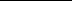 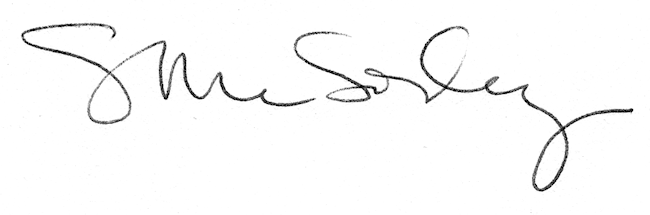 